Сумська міська рада VІІІ СКЛИКАННЯ LI СЕСІЯРІШЕННЯ від 27 березня 2024 року № 4577-МР м. СумиРозглянувши технічну документації із землеустрою щодо інвентаризації прибудинкової території багатоквартирного будинку, відповідно до статей 12, 79-1, пункту 3 частини п’ятої статті 186 Земельного кодексу України, статей 35, 57 Закону України «Про землеустрій», пункту 7 розділу VII «Прикінцеві та перехідні положення» Закону України «Про Державний земельний кадастр», постанови Кабінету Міністрів України від 05.06.2019 № 476 «Про затвердження Порядку проведення інвентаризації земель та визнання такими, що втратили чинність, деяких постанов Кабінету Міністрів України», беручи до уваги наказ Східного міжрегіонального управління Міністерства юстиції від 23.02.2024         № 141/8 «Про відмову в задоволенні скарги Сумської міської ради», враховуючи рекомендації постійної комісії з питань архітектури, містобудування, регулювання земельних відносин, природокористування та екології Сумської міської ради (протокол від 23.01.2023 № 78) та керуючись  пунктом 34 частини першої статті 26 Закону України «Про місцеве самоврядування в Україні», Сумська міська рада  ВИРІШИЛА:Затвердити технічну документацію із землеустрою щодо інвентаризації земель під об’єктами нерухомого майна комунальної власності Сумської міської територіальної громади за адресою: м. Суми, вул. Дмитра Бортнянського, 84, площею 0,6185 га, кадастровий номер 5910136600:21:005:0004, категорія та цільове призначення земельної ділянки: землі житлової та громадської забудови; для будівництва та обслуговування багатоквартирного житлового будинку (код цільового призначення – 02.03).Секретар Сумської міської ради                                                      Артем КОБЗАРВиконавець: Клименко Юрій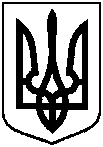 Про затвердження технічної документації із землеустрою щодо інвентаризації прибудинкової території багатоквартирного будинку  за адресою: м. Суми, вул. Дмитра Бортнянського, 84, площею 0,6185 га